FORMULAIRE DE PRÉ-INSCRIPTION EN PREMIÈRE ANNÉE MASTÈRE PROFESSIONNEL (LMD)«MARKETING DES PRODUITS AGRICOLES ET AGROALIMENTAIRES»Année Universitaire : 2020/2021Nom : …………………………………….Prénom : …………………………………………...Date et lieu de naissance : …………………………………à : ………………………………...Nationalité : …………..N° de la carte d’identité/passeport pour les étrangers : …….…………Adresse complète :………………………………………………………………………………Téléphone : …………………………Etudes poursuivies à partir du Baccalauréat : ……………….., le . …………………………Signature du CandidatREPUBLIQUE TUNISIENNEREPUBLIQUE TUNISIENNEREPUBLIQUE TUNISIENNEMinistère de l’Enseignement Supérieur et de la Recherche ScientifiqueUniversité de Carthage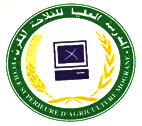 Ministère de l’Agriculture, des Ressources Hydrauliques et de la PêcheInstitution de la Recherche et de l’Enseignement Supérieur AgricolesEcole Supérieure d’Agriculture de MograneEcole Supérieure d’Agriculture de MograneEcole Supérieure d’Agriculture de MograneAnnéeEtablissementEtudes suiviesSession (Principale/ Rattrapage)Moyenne AnnuelleMention